MCV4U – Summative1. Find the area of the largest rectangle that can be inscribed in a semicircle of radius 14.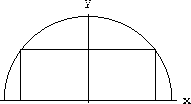 2. Financial analysts use graphical models to predict stock values for a new stock.  A brand new stock is also called an IPO (initial public offering).   When a stock is first issued it sells for more than it is really worth.  One model for a class of Internet IPO’s predicts the percent overvaluation of a stock as a function of time as R(t) = 250[(t2/2.7183t)], where R(t) is the overvaluation in percent and t is the time in months after the initial issue of the stock.Use the information provided by the first derivative, second derivative and asymptotes to prepare advice for clients as to when they should expect a signal to prepare to buy or sell (inflection point), the exact time when they should buy or sell  (local max/min) and any false signals prior to a horizontal asymptote. Explain your reasoning.Make a sketch without using a graphing calculator. Show all the steps your used to sketch it with accuracy.3. After analyzing the population data of a bacteria colony, a microbiologist determines that the population of the bacterial colony can be modeled by the equation P(t) = 500e 0.1t.What is the initial population of the bacteria colony?What function describes the instantaneous rate of change in the bacteria population after t hours?What is the instantaneous rate of change in the population after 1 hour?  What is the instantaneous rate of change after 8 hours?How do your answers for part c.  help you to make a prediction about how long the bacteria colony will take to double in size?  Make a prediction for the number of hours the population will take to double, using your answers for part c, and/or other information.  Give justifications for your prediction.Determine the actual doubling time – the time that the colony takes to grow to twice its initial population.Compare your prediction for the doubling time with the calculated value.  If your prediction was not close to the actual value, what factors do you think might account for the difference?When is the instantaneous rate of change equal to 500 bacteria per hour?4. The position of a particle is given by s=6sin(2t+ π/4) at time t.  What are the maximum values of the displacement, the velocity and the acceleration?5. A pipeline engineer needs to find the line that will allow a new pipeline to intersect and join an existing pipeline at a right angle.  The existing line has a pathway determined by the equation L2: r = (1,1,1,) + d(0,2,3), d is in the real numbers.  The new pipeline will also need to be exactly 2 units away from the point (4,0,2).  Determine the vector and parametric equations of L3, the line that passes through (4,0,2) and is perpendicular to L2.Determine the vector and parametric equations of L1, the line that is parallel to L3 and 2 units away from (4,0,2).  There will be exactly two lines that fulfill this conditionPlot each line of the coordinate axes.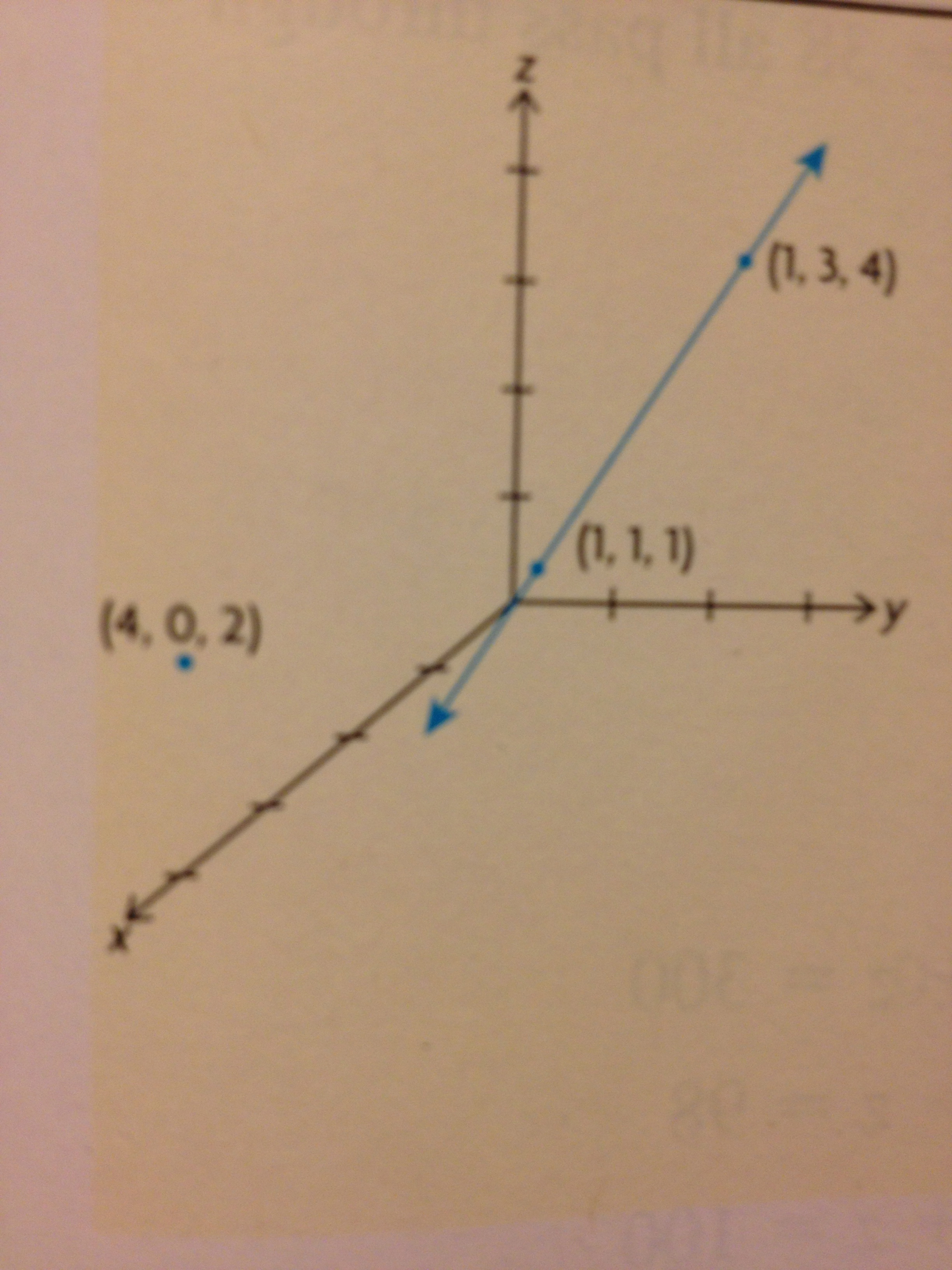 Categories50-59% (Level 1)60-69% (Level 2)70-79% (Level 3)80-100% (Level 4)Knowledge and Understanding - Subject-specific content acquired in each course (knowledge), and the comprehension of its meaning and significance (understanding)Knowledge and Understanding - Subject-specific content acquired in each course (knowledge), and the comprehension of its meaning and significance (understanding)Knowledge and Understanding - Subject-specific content acquired in each course (knowledge), and the comprehension of its meaning and significance (understanding)Knowledge and Understanding - Subject-specific content acquired in each course (knowledge), and the comprehension of its meaning and significance (understanding)Knowledge and Understanding - Subject-specific content acquired in each course (knowledge), and the comprehension of its meaning and significance (understanding)Knowledge of content(e.g., facts, terms, procedural skills, use of tools)demonstrates limited knowledge of contentdemonstrates some knowledge of contentdemonstrates considerable knowledge of contentdemonstrates thorough knowledge of contentThinking - The use of critical and creative thinking skills and/or processesThinking - The use of critical and creative thinking skills and/or processesThinking - The use of critical and creative thinking skills and/or processesThinking - The use of critical and creative thinking skills and/or processesThinking - The use of critical and creative thinking skills and/or processesUse of planning skills-understanding the problem (e.g., formulating and interpreting the problem, making conjectures)-making a plan for problem solvinguses planning skills with limited effectivenessuses planning skills with moderate effectivenessuses planning skills with considerable effectivenessuses planning skills with a high degree of effectivenessUse of processing skills-carrying out a plan (e.g., collecting data, questioning, testing, revising, modelling, solving, inferring, forming conclusions)-looking back at the solution (e.g., evaluating reasonableness, making convincing arguments, reasoning, justifying, proving, reflecting)uses processing skills with limited effectivenessuses processing skills with some effectivenessuses processing skills with considerable effectivenessuses processing skills with a high degree of effectivenessCommunication - The conveying of meaning through various formsCommunication - The conveying of meaning through various formsCommunication - The conveying of meaning through various formsCommunication - The conveying of meaning through various formsCommunication - The conveying of meaning through various formsExpression and organization of ideas and mathematical thinking (e.g., clarity of expression, logical organization), using oral, visual, and written forms (e.g., pictorial, graphic, dynamic, numeric, algebraic forms; concrete materials)expresses and organizes mathematical thinking with limited effectivenessexpresses and organizes mathematical thinking with some effectivenessexpresses and organizes mathematical thinking with considerable effectivenessexpresses and organizes mathematical thinking with a high degree of effectivenessUse of conventions, vocabulary, and terminology of the discipline (e.g., terms, symbols) in oral, visual, and written formsuses conventions, vocabulary, and terminology of the discipline with limited effectivenessuses conventions, vocabulary, and terminology of the discipline with some effectivenessuses conventions, vocabulary, and terminology of the discipline with considerable effectivenessuses conventions, vocabulary, and terminology of the discipline with a high degree of effectivenessApplication - The use of knowledge and skills to make connections within and between various contextsApplication - The use of knowledge and skills to make connections within and between various contextsApplication - The use of knowledge and skills to make connections within and between various contextsApplication - The use of knowledge and skills to make connections within and between various contextsApplication - The use of knowledge and skills to make connections within and between various contextsApplication of knowledge and skills in familiar contextsapplies knowledge and skills in familiar contexts with limited effectivenessapplies knowledge and skills in familiar contexts with some effectivenessapplies knowledge and skills in familiar contexts with considerable effectivenessapplies knowledge and skills in familiar contexts with a high degree of effectivenessTransfer of knowledge and skills to new contextstransfers knowledge and skills to new contexts with limited effectivenesstransfers knowledge and skills to new contexts with some effectivenesstransfers knowledge and skills to new contexts with considerable effectivenesstransfers knowledge and skills to new contexts with a high degree of effectiveness